ПОЗИВ ЗА ПОДНОШЕЊЕ ПОНУДА ЗА НАБАВКУ НА КОЈУ СЕ ЗАКОН НЕ ПРИМЕЊУЈЕ- УСЛУГА ОБЕЗБЕЂЕЊА-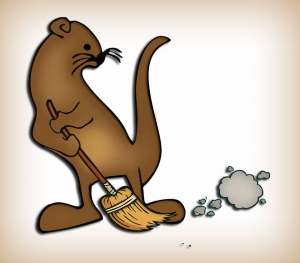 ЈКП „ ВИДРАК“ ВАЉЕВОВојводе Мишића 5014000 ВаљевоДел.бр.01-7447/1-21Тел: 014/221-556www.vidrakvaljevo.comДОКУМЕНТАЦИЈА ЗА НАБАВКУ   УСЛУГА ОБЕЗБЕЂЕЊА У-28/2021Новембар, 2021.годЈКП „ВИДРАК“ ВАЉЕВОУпућује Позив за достављање понуда За  набавку	Позивамо вас да уколико сте заинтересовани , доставите понуду за  набавку у поступку  набавке   У-28/2021 –услуге – услуга обезбеђења	            Документацију може преузети лице које поседује овлашћење заинтересованог понуђача у нашим просторијама, које се налазе у ул. Војводе Мишића 50 у Ваљеву, сваког радног дана од 08.00-14.00 часова или се доставља понуђачу на лични захтев, путем поште, e-maila.	Заинтересовани понуђачи су обавезни да своје понуде доставе лично или путем поште најкасније до  03.12.2021. Благовременим ће се сматрати понуде које стигну до  03.12.2021. год. на адресу ЈКП „ВИДРАК“ Ваљево, улица Војводе Мишића 50 до 11:00 часова истога дана.	Јавно отварање понуда обавиће се истог дана када је крајњи рок за пријем понуда, односно  03.12.2021.год у 11:10 часова .Отварању понуда могу да присуствују представници понуђача са овлашћењем, које се предаје комисији непосредно пре јавног отварања понуда.	Одлуку о додели уговора наручилац ће донети у року од 05 дана од дана јавног отварања понуда.	Број  набавке У-28/2021 –  услуга обезбеђењаУ П У Т С Т В Оза сачињавање понуде по позиву бр. У-28/2021	   1.Понуда се подноси на оригиналном обрасцу из документације.	Понуда мора бити јасна, читко откуцана или написана неизбрисивим мастилом и свака страна мора бити потписана од стране овлашћеног лица.Понуда се подноси у затвореној коверти, са тачно наведеном адресом понуђача и назнаком  НЕ ОТВАРАТИ – понуда за  набавку „услуга обезбеђења.“  бр: У-28/2021.	2.Понуда и сва акта морају бити на српском језику. Понуда се доставља тако што понуђач уписује тражене податке у обрасце који су саставни део документације.Комисија за набавке узеће у разматрање само благовремене понуде. Понуда ће се сматрати благовременом ако је наручиоцу достављена до рока назначеног у позиву за достављање. Наручилац ће као неисправне одбити понуде које су благовремено предате али за које се после отварања понуда на основу прегледа и оцене утврди да не испуњавају све захтеве из документације.	Вредновање понуда ће се вршити на основу следећих критеријума : најнижа понуђена цена.У случају да две или више понуда имају исту најнижу понуђену цену, наручилац ће позвати понуђаче чије су понуде са истом најнижом понуђеном ценом и најповољнију понуду изабрати жребом. Поступак избора најповољније понуде путем жреба ће се обавити на следећи начин:1. Наручилац ће упутити позив понуђачима чије су понуде са истом најнижом понуђеном ценом да присуствују поступку жребања;2. Поступак жребања водиће председник Комисије и биће обављен упросторијама наручиоца;3. Комисија ће водити записник о поступку жребања;4. Комисија ће припремити посуду и куглице у којима ће бити папирићи са називима понуђача чије су понуде са истом најнижом понуђеном ценом;5. Жребање ће бити обављено тако што ће председник комисије извршити извлачење једне куглице, извадити папирић из исте и прочитати назив понуђача којем ће Наручилац доделити уговор.ЈКП ‘’ ВИДРАК‘’ ВАЉЕВОБрој: 01 -7447/1-21У Ваљеву 29.11.2021 године            ОБРАЗАЦ ПОНУДЕ бр. _____- УСЛУГА ОБЕЗБЕЂЕЊА-НАПОМЕНА : Не попуњавати у горњој табели са назнаком ’’ по договору ’’, јер се неће разматрати.На крају ове стране ставити потпис овлашћеног лица.						______________________________Техничка спецификација              Опис послова:Лице ангажовано на пословима ноћног чувара има обавезу да:Спречи неовлашћен улаз у штићени објекат.Води рачуна о безбедности имовине и људи за време вечерњих сати.Спречавање уласка наоружаних лица, осим службеним лицима МУП-а.Врши евиденцију улаза и излаза возила ЈКП „Видрак“ као и евиденцију о улазу и истовару смећа трећих лица.Предузимање мере заштите у случају откривања кривичног дела или других негативних појава у вези са безбедношћу лица и објеката (обавештавање органа МУП-а, ватрогасне бригаде и одговорног лица наручиоца)Услови које понуђач мора испуњавати:Да је уписан у регистар привредних субјеката у Републици Србији, са шифром делатности приватног обезбеђења и услуге система обезбеђења.Да има запослено одговорно лице које поседује лиценцу за вршење послова приватног обезбеђења, која се издаје физичком лицу.Да поседује пословни простор.Правно лице или предузетник мора да поседује Лиценцу за важење послова ФТО без оружја.Ангажована лица морају поседовати Лиценцу за вршење основних послова службеника обезбеђења – без оружја, да имају најмање 10 запослених службеника обезбеђења са Лиценцом за вршење основних послова службеника. Доставити копију лиценце издате од овлашћеног органа за четири ангажована лица. У случају замене радника мора се одговорном лицу (шеф радне јединице Изђубравање) доставити лиценца за ново ангажовано лице.За време радног времена извршиоца послова обезбеђења није дозвољено спавање, конзумирање алкохола и опијата, примање приватних посета, самоиницијативно напуштање послова и удаљавање са места на коме се врше послови физичког обезбеђења.         Потпис овлашћеног лица понуђача					                                       ________________________________Назив фирме и седиштеАдреса понуђачаИме и презиме контакт особеТел.,факс, е-маилЖиро- рачунМатични бројРегистарски бројШифра делатностиПорески бројБрој  набавкеУ-28/2021Услови плаћања (у складу са Законом о роковима измирења новчаних обавеза у комерцијалним трансакцијама)45 данаУкупна цена услуге  без ПДВ- аУкупна цена услуге  са ПДВ- омIIIIIIIVVMeсецНоћни чуварУкупносатиЦена једног сатаУкупно без ПДВ-аДецембар 2021Објекат 1 – АутобазаДежурство од 22 ч до 07h279Децембар 2021Објекат 2 – БазаДежурство од 22 ч до 07h279Објекат 1 – АутобазаДежурство од 22 ч до 07h279Јануар 2022Објекат 2 – БазаДежурство од 22 ч до 07h279Укупно без ПДВ-а:Укупно без ПДВ-а:Укупно без ПДВ-а:Укупно без ПДВ-а:ПДВ 20 %ПДВ 20 %ПДВ 20 %ПДВ 20 %Укупно са ПДВ-а:Укупно са ПДВ-а:Укупно са ПДВ-а:Укупно са ПДВ-а: